Številka: 011-28/2016-8 Datum:   21. 1. 2021OBČINA IZOLA – COMUNE DI ISOLAOBČINSKI SVETKomisija za mandatna vprašanja, volitve in imenovanjaZadeva:	Imenovanje predstavnikov ustanovitelja v svet Javnega zavoda za spodbujanje podjetništva in razvojne projekte Občine IzolaObčina Izola je ustanovitelj javnega zavoda za spodbujanje podjetništva in razvojne projekte Občine Izola (Uradne objave Občine Izola, št. 21/18- uradno prečiščeno besedilo, v nadaljevanju: odlok).Svet javnega zavoda za spodbujanje podjetništva in razvojne projekte Občine Izola je Občino Izola v skladu s 17. členom ustanovitvenega akta in z dopisom z dne 26. 2. 2020 pozval, da imenuje tri (3) predstavnike ustanovitelja v svet javnega zavoda, poziv priložen. Na podlagi 17. člena Odloka o ustanovitvi javnega zavoda za spodbujanje podjetništva in razvojne projekte Občine Izola svet zavoda sestavlja pet članov, in sicer: -	trije predstavniki ustanovitelja, -	en predstavnik delavcev zavoda, -	en predstavnik uporabnikov oziroma zainteresirane javnosti. Na podlagi 2. odstavka 17. člena odloka Občinski svet imenuje tri (3) predstavnike ustanovitelja v svet javnega zavoda.Članom Občinskega sveta predlagam, da zadevo obravnavajo ter potrdijo predlog sklepa o imenovanju treh predstavnikov Občine Izola v svet javnega zavoda za spodbujanje podjetništva in razvojne projekte Občine Izola, ki ga bo v skladu s Poslovnikom Občinskega sveta predložila Komisija za mandatna vprašanja, volitve in imenovanja.Priloge:dopis z dne 26. 2. 2020;predlog sklepa.Številka: 011-28/2016Datum:   Na podlagi 29. člena Zakona o lokalni samoupravi (Uradni list RS, št. 94/07 – uradno prečiščeno besedilo, 76/08, 79/09, 51/10, 40/12 – ZUJF, 14/15 – ZUUJFO, 11/18 – ZSPDSLS-1, 30/18 in 61/20 – ZIUZEOP-A), 17. člena Odloka o ustanovitvi javnega zavoda za spodbujanje podjetništva in razvojne projekte Občine Izola (Uradne objave Občine Izola, št. 21/18- uradno prečiščeno besedilo) ter 30. in 100. člena Statuta občine Izola (Uradne objave Občine Izola, št. 5/18 - uradno prečiščeno besedilo) je Občinski svet Občine Izola na _______ redni seji dne  ________, sprejel naslednjiS  K  L  E  P1. V svet Javnega zavoda za spodbujanje podjetništva in razvojne projekte Občine Izola se kot predstavnike ustanovitelja imenuje:…………………………………………………………..                              (ime, priimek, naslov)…………………………………………………………..                              (ime, priimek, naslov).…………………………………………………………..                              (ime, priimek, naslov).2.Na podlagi 30. člena Odloka o ustanovitvi javnega zavoda za spodbujanje podjetništva in razvojne projekte Občine Izola mandat predstavnikov ustanovitelja v svetu zavoda traja do 31.12.2023.3.Sklep velja takoj.Sklep prejmejo:JZP, Sončno nabrežje 4, 6310 Izola;Imenovani;Urad za družbene dejavnosti.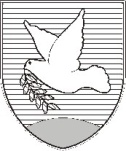 OBČINA IZOLA – COMUNE DI ISOLAŽUPAN – IL SINDACO Sončno nabrežje 8 – Riva del Sole 86310 Izola – IsolaTel: 05 66 00 100E-mail: posta.oizola@izola.siWeb: http://www.izola.si/Pripravila:Milka BauerVišji svetovalec za področjekulture, športa in dejavnosti mladihKristina ZelićPodsekretar – Vodja UDDDanilo MarkočičŽupanOBČINA IZOLA – COMUNE DI ISOLA                                           PREDLOGOBČINSKI SVET – CONSIGLIO COMUNALESončno nabrežje 8 – Riva del Sole 86310 Izola – IsolaTel: +386 5 66 00 100E-mail: posta.oizola@izola.siWeb: www.izola.siDanilo MarkočičŽ u p a n